РЕШЕНИЕ            о выявлении правообладателя ранее  учтенного объекта недвижимости         В соответствии со статьей 69.1 Федерального закона от 13 июля 2015 года № 218-ФЗ «О государственной регистрации недвижимости» выявлено:          1. В отношении нежилого здания с кадастровым номером 47:28:0117001:130, расположенного по адресу: Ленинградская область, Сланцевский район, Гостицы д., д.32 б, лит. А, общей площадью 23,9 кв. м.  в качестве его правообладателя, владеющего данным объектом недвижимости на праве собственности, выявлен Савельев Илья Иванович, дата рождения  ---------, место рождения: ---------------, паспорт гражданина Российской Федерации серия  -------   № ----------, выдан --------------------, дата выдачи ---------------, код подразделения ---------, СНИЛС ------------------,  проживающий по адресу: -----------------------------.           2. Право собственности Савельева Ильи Ивановича на указанный в пункте 1 настоящего решения объект недвижимости подтверждается ---------------------------- (копия прилагается).         3. Указанный в пункте 1 настоящего решения объект недвижимости не прекратил существование, что подтверждается актом осмотра от 10.06.2022 № 1, приложение 1.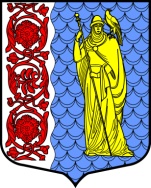 РОССИЙСКАЯ   ФЕДЕРАЦИЯА Д М И Н И С Т Р А Ц И Ямуниципального образованияСланцевский муниципальный  районЛенинградской областиКомитет по управлению муниципальным имуществом и земельными ресурсами188560, Ленинградская область,г. Сланцы, пер. Трестовский, д.6телефон  (813 74) 2-28-71Факс  (813 74)  2-28-52_________№ ____________На №____________________ПРОЕКТСавельеву Илье Ивановичу